Н А К А З27.05.2013    				№ 181- кПро нагородження педагогічних працівників закладів освіти районуграмотами управління освіти Згідно з Положенням про грамоту управління освіти адміністрації Червонозаводського району Харківської міської ради, затвердженого наказом начальника управління освіти від 14.02.2011 №68, з метою заохочення та відзначення працівників закладів освіти районуНАКАЗУЮ:1. Нагородити грамотою управління освіти адміністрації Червонозаводського району Харківської міської ради за сумлінну працю, високий рівень професійної майстерності, вагомий внесок у справу навчання і виховання підростаючого покоління та за підсумками 2012-2013 навчального року наступних  працівників  закладів освіти  району:Ісаєву Катерину Михайлівну, вчителя української мови та літератури загальноосвітньої школи  І-ІІІ ступенів №10;Сичова Ігоря Валентиновича, вчителя фізичної культури загальноосвітньої школи  І-ІІІ ступенів №10;Бесчеревних Тетяну Валеріївну, вчителя інформатики Харківської гімназії №34; Вишневську Альону Сергіївну, вчителя німецької мови Харківської гімназії №34; Морозову Дарію Вікторівну, вчителя історії та права Харківської гімназії №34; Хоменко Наталію Василівну, вчителя української мови та літератури Харківської гімназії №34;       Яркову Ольгу Миколаївну, вчителя біології Харківської гімназії № 34; Кустреюк Олесю Сергіївну, вчителя української мови та літератури загальноосвітньої школи І-ІІІ ступенів №35; Хом’якову Юлію Петрівну, вчителя початкових класів загальноосвітньої школи І-ІІІ ступенів №35;   Васіщеву Валентину Миколаївну, вчителя початкових класів загальноосвітньої школи  І-ІІІ ступенів №48;    Чумаченко Аллу Володимирівну, вчителя початкових класів загальноосвітньої школи  І-ІІІ ступенів №48; Філатову Наталію Олегівну, вчителя географії загальноосвітньої школи  І-ІІІ ступенів №48; Відінєєва Сергія Івановича, вчителя фізичної культури загальноосвітньої школи  І-ІІІ ступенів №48; Фуксман Тетяну Леонідівну, вчителя музичного мистецтва загальноосвітньої школи  І-ІІІ ступенів №48; Чепурного Михайла Євгенійовича, вчителя фізичної культури спеціалізованої школи І-ІІІ ступенів №66; Логіну Вікторію Михайлівну, вчителя російської мови та літератури загальноосвітньої школи І-ІІІ ступенів №120; Зоріну Юлію Сергіївну, вчителя хімії та біології вечірньої (змінної) школи  №3; Литвин Юлію Миколаївну, вчителя географії вечірньої (змінної) школи  №3;     Васильченка Дмитра Вікторовича, керівника гуртка  Центру дитячої та юнацької творчості №7;    Вевенко Світлану Миколаївну, керівника гуртка  Центру дитячої та юнацької творчості №7;Воропаєва Євгенія Павловича, культорганізатора  Центру дитячої та юнацької творчості №7;    Гребенник Аріадну Вікторівну, керівника гуртка  Центру дитячої та юнацької творчості №7;    Єрмолаєва Михайла Михайловича, заступника директора з адміністративно-господарчої частини Центру дитячої та юнацької творчості №7;    Івахнік Ірину Миколаївну, керівника гуртка  Центру дитячої та юнацької творчості №7;     Ковальчук Олександру Павлівну, керівника гуртка  Центру дитячої та юнацької творчості №7;     Лимаря Віктора Петровича, акомпаніатора Центру дитячої та юнацької творчості №7;    Литовченко Олену Леонідівну, керівника гуртка  Центру дитячої та юнацької творчості №7;Володченко Ніну Іванівну, вихователя  дошкільного навчального закладу  (ясла-садок) №122;Дікалову Людмилу Семенівну, вихователя  дошкільного навчального закладу  (ясла-садок) №122;    Душину Вікторію Анатоліївну, вихователя  дошкільного навчального закладу  (ясла-садок) № 353;    Кошаренко Яну Сергіївну, вихователя  дошкільного навчального закладу  (ясла-садок) № 353;    Полякову Олену Євгенівну, вихователя  дошкільного навчального закладу  (ясла-садок) № 353;    Афоніну Олену Миколаївну, вихователя  дошкільного навчального закладу  (ясла-садок) № 420;    Коваленко Вікторію Іванівну, вихователя  дошкільного навчального закладу  (ясла-садок) № 420;    Філіпенко Тетяну Іванівну, вихователя  дошкільного навчального закладу  (ясла-садок) № 420;    Грицаєнко Євгенію Миколаївну, вчителя-логопеда вихователя  дошкільного навчального закладу  (ясла-садок) № 441;    Ступак Наталію Юріївну, вихователя  дошкільного навчального закладу  (ясла-садок) № 441Підстава: клопотання закладів освітиОригінал підписаноНачальник  управління освіти	                                            О.С.НижникГолова  Червонозаводської                    районної організації профспілкипрацівників освіти і науки України                                           Т.П.БурлуцькаБарибіна В.В.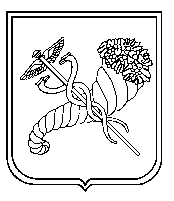 